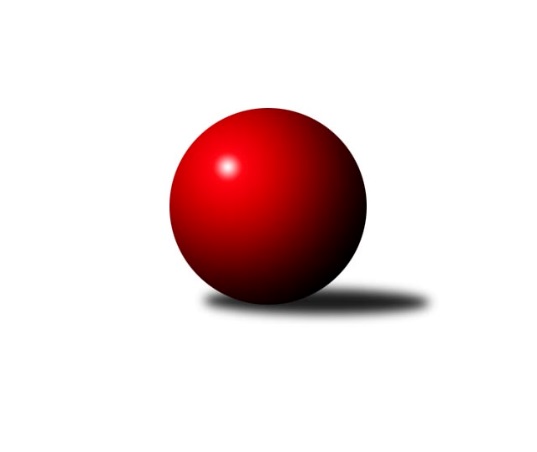 Č.9Ročník 2014/2015	29.11.2014Nejlepšího výkonu v tomto kole: 1703 dosáhlo družstvo: KK Vyškov˝B˝3. KLZ B 2014/2015Výsledky 9. kolaSouhrnný přehled výsledků:KK Šumperk	- KK Vyškov˝B˝	1:5	1624:1703	3.0:5.0	29.11.TJ Nové Město n.M.	- HKK Olomouc ˝B˝	5:1	1695:1651	6.0:2.0	29.11.Tabulka družstev:	1.	KK Šumperk	9	6	0	3	34.5 : 19.5 	39.5 : 32.5 	 1669	12	2.	KK Vyškov˝B˝	9	6	0	3	32.5 : 21.5 	39.5 : 32.5 	 1670	12	3.	HKK Olomouc ˝B˝	9	4	0	5	25.0 : 29.0 	34.5 : 37.5 	 1619	8	4.	TJ Nové Město n.M.	9	2	0	7	16.0 : 38.0 	30.5 : 41.5 	 1590	4Podrobné výsledky kola:	 KK Šumperk	1624	1:5	1703	KK Vyškov˝B˝	Bedřiška Šrotová	 	 223 	 218 		441 	 1:1 	 454 	 	238 	 216		Jitka Usnulová	Olga Sedlářová	 	 191 	 176 		367 	 0:2 	 410 	 	202 	 208		Jana Kurialová	Kateřina Zapletalová	 	 207 	 181 		388 	 1:1 	 412 	 	197 	 215		Jana Kovářová	Kateřina Petková	 	 228 	 200 		428 	 1:1 	 427 	 	219 	 208		Milana Alánovározhodčí: Nejlepší výkon utkání: 454 - Jitka Usnulová	 TJ Nové Město n.M.	1695	5:1	1651	HKK Olomouc ˝B˝	Michaela Vaníčková	 	 222 	 212 		434 	 0:2 	 440 	 	225 	 215		Libuše Mrázová	Tereza Buďová	 	 215 	 219 		434 	 2:0 	 407 	 	203 	 204		Eliška Dokoupilová	Libuše Kuběnová	 	 212 	 203 		415 	 2:0 	 405 	 	204 	 201		Bohuslava Fajdeková	Anna Kuběnová	 	 209 	 203 		412 	 2:0 	 399 	 	200 	 199		Alena Machalíčkovározhodčí: Nejlepší výkon utkání: 440 - Libuše MrázováPořadí jednotlivců:	jméno hráče	družstvo	celkem	plné	dorážka	chyby	poměr kuž.	Maximum	1.	Ludmila Mederová 	KK Šumperk	445.13	298.4	146.8	4.0	4/4	(480)	2.	Jana Kurialová 	KK Vyškov˝B˝	432.25	287.1	145.2	3.5	4/4	(464)	3.	Anna Kuběnová 	TJ Nové Město n.M.	423.88	290.3	133.6	4.4	4/4	(443)	4.	Alena Machalíčková 	HKK Olomouc ˝B˝	422.18	295.9	126.3	5.5	4/4	(440)	5.	Bedřiška Šrotová 	KK Šumperk	418.25	284.5	133.8	5.8	3/4	(445)	6.	Milana Alánová 	KK Vyškov˝B˝	418.17	290.4	127.8	7.8	3/4	(458)	7.	Kateřina Zapletalová 	KK Šumperk	417.90	287.6	130.4	4.6	4/4	(449)	8.	Jana Kovářová 	KK Vyškov˝B˝	417.71	283.2	134.5	6.0	4/4	(436)	9.	Libuše Kuběnová 	TJ Nové Město n.M.	414.00	282.0	132.0	7.4	4/4	(445)	10.	Jitka Usnulová 	KK Vyškov˝B˝	411.69	288.5	123.2	9.3	4/4	(454)	11.	Kateřina Petková 	KK Šumperk	408.83	293.6	115.3	10.5	3/4	(435)	12.	Vladimíra Kyprová 	KK Vyškov˝B˝	408.33	291.0	117.3	9.0	3/4	(433)	13.	Šárka Tögelová 	HKK Olomouc ˝B˝	406.80	298.2	108.7	11.8	4/4	(431)	14.	Libuše Mrázová 	HKK Olomouc ˝B˝	405.63	293.0	112.6	8.9	4/4	(440)	15.	Hana Likavcová 	KK Šumperk	401.88	279.1	122.8	6.6	4/4	(429)	16.	Bohuslava Fajdeková 	HKK Olomouc ˝B˝	384.33	273.0	111.3	11.0	3/4	(405)	17.	Eliška Dokoupilová 	HKK Olomouc ˝B˝	381.22	273.2	108.0	11.6	3/4	(407)	18.	Petra Svobodová 	TJ Nové Město n.M.	346.75	250.4	96.4	15.9	4/4	(393)	19.	Miluše Svobodová 	TJ Nové Město n.M.	346.25	256.5	89.8	16.0	4/4	(369)		Tereza Buďová 	TJ Nové Město n.M.	435.75	294.5	141.3	4.0	2/4	(461)		Michaela Vaníčková 	TJ Nové Město n.M.	434.00	291.0	143.0	6.0	1/4	(434)		Věra Zmitková 	HKK Olomouc ˝B˝	428.00	296.8	131.3	7.8	2/4	(446)		Ludmila Tomiczková 	KK Vyškov˝B˝	408.50	293.0	115.5	7.0	2/4	(427)		Růžena Loučková 	TJ Nové Město n.M.	384.50	269.3	115.3	8.3	2/4	(389)		Olga Sedlářová 	KK Šumperk	364.67	264.7	100.0	14.2	2/4	(379)Sportovně technické informace:Starty náhradníků:registrační číslo	jméno a příjmení 	datum startu 	družstvo	číslo startu
Hráči dopsaní na soupisku:registrační číslo	jméno a příjmení 	datum startu 	družstvo	Program dalšího kola:17.1.2015	so	9:00	KK Šumperk - HKK Olomouc ˝B˝	17.1.2015	so	10:00	TJ Nové Město n.M. - KK Vyškov˝B˝	Nejlepší šestka kola - absolutněNejlepší šestka kola - absolutněNejlepší šestka kola - absolutněNejlepší šestka kola - absolutněNejlepší šestka kola - dle průměru kuželenNejlepší šestka kola - dle průměru kuželenNejlepší šestka kola - dle průměru kuželenNejlepší šestka kola - dle průměru kuželenNejlepší šestka kola - dle průměru kuželenPočetJménoNázev týmuVýkonPočetJménoNázev týmuPrůměr (%)Výkon2xJitka UsnulováVyškov B4542xJitka UsnulováVyškov B115.174543xBedřiška ŠrotováŠumperk4413xBedřiška ŠrotováŠumperk111.874411xLibuše MrázováOlomouc B4403xKateřina PetkováŠumperk108.574281xMichaela VaníčkováNové Město n.M.4343xMilana AlánováVyškov B108.324275xTereza BuďováNové Město n.M.4341xLibuše MrázováOlomouc B105.84403xKateřina PetkováŠumperk4283xJana KovářováVyškov B104.51412